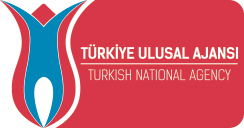 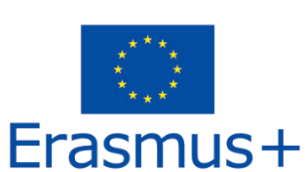 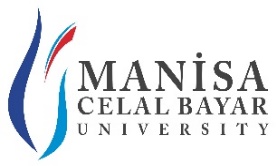 INTERNATIONAL CREDIT MOBILTY-ICMAPPLICATION FORM FOR STAFF MOBILITY FOR TEACHING/TRAINING (INCOMING)Please attach “Copy of National Identity Card or Passport” Documents.Please attach language proficiency document if necessary (voluntary).Please attach the “Disability” status documents if necessary.  Name- Surname:Gender: M     F Gender: M     F Gender: M     F Nationality:Nationality:Nationality:Nationality:PHOTODate- Place of birth:
dd/mm/yyyy      ID or Passport Number:ID or Passport Number:ID or Passport Number:Job title:Job title:Job title:Job title:PHOTOFaculty: Department:Department:Department:Home university:Home university:Home university:Home university:PHOTOContact person for emergency:Contact telephone/e-mail for emergency:Contact telephone/e-mail for emergency:Contact telephone/e-mail for emergency:Special need: Yes  No 
Explain (if Yes):Special need: Yes  No 
Explain (if Yes):Special need: Yes  No 
Explain (if Yes):Special need: Yes  No 
Explain (if Yes):Special need: Yes  No 
Explain (if Yes):E-mail:E-mail:Telephone:Telephone:Telephone:Telephone:Address:Address:Address:Type of staff mobility:
 Teaching (Teaching staff only)                Training (except teaching staff)Type of staff mobility:
 Teaching (Teaching staff only)                Training (except teaching staff)Intended dates of mobility:  From    dd/mm/yyyy       
To         dd/mm/yyyyIntended dates of mobility:  From    dd/mm/yyyy       
To         dd/mm/yyyyIntended dates of mobility:  From    dd/mm/yyyy       
To         dd/mm/yyyyIntended dates of mobility:  From    dd/mm/yyyy       
To         dd/mm/yyyyIntended dates of mobility:  From    dd/mm/yyyy       
To         dd/mm/yyyyIntended dates of mobility:  From    dd/mm/yyyy       
To         dd/mm/yyyyIntended dates of mobility:  From    dd/mm/yyyy       
To         dd/mm/yyyySELECTION CRITERIASELECTION CRITERIASELECTION CRITERIASELECTION CRITERIASELECTION CRITERIASELECTION CRITERIASELECTION CRITERIASELECTION CRITERIASELECTION CRITERIASeniority:  Junior / <10 years’ experience (+4 pts)              Intermediate / 10-20 years’ experience (+6 pts)              Senior / 20+years’ experience (+8 pts)    Seniority:  Junior / <10 years’ experience (+4 pts)              Intermediate / 10-20 years’ experience (+6 pts)              Senior / 20+years’ experience (+8 pts)    Seniority:  Junior / <10 years’ experience (+4 pts)              Intermediate / 10-20 years’ experience (+6 pts)              Senior / 20+years’ experience (+8 pts)    Previous Participation ICM:Taking part in the Erasmus+ ICM program for the first time:  Yes   (+5 pts)  No   If no, please write the number of the prior mobilities: ………
(each mobility* -10)      Previous Participation ICM:Taking part in the Erasmus+ ICM program for the first time:  Yes   (+5 pts)  No   If no, please write the number of the prior mobilities: ………
(each mobility* -10)      Previous Participation ICM:Taking part in the Erasmus+ ICM program for the first time:  Yes   (+5 pts)  No   If no, please write the number of the prior mobilities: ………
(each mobility* -10)      Previous Participation ICM:Taking part in the Erasmus+ ICM program for the first time:  Yes   (+5 pts)  No   If no, please write the number of the prior mobilities: ………
(each mobility* -10)      Do you have any special needs (disadvantaged staff)?Yes   (+10 pts)       No      Do you have any special needs (disadvantaged staff)?Yes   (+10 pts)       No      Do you have a Foreign Language Proficiency Document? Yes   No   If yes, please add it to this application documents.Do you have a Foreign Language Proficiency Document? Yes   No   If yes, please add it to this application documents.Do you have a Foreign Language Proficiency Document? Yes   No   If yes, please add it to this application documents.Previous Participation ICM:Taking part in the Erasmus+ ICM program for the first time:  Yes   (+5 pts)  No   If no, please write the number of the prior mobilities: ………
(each mobility* -10)      Previous Participation ICM:Taking part in the Erasmus+ ICM program for the first time:  Yes   (+5 pts)  No   If no, please write the number of the prior mobilities: ………
(each mobility* -10)      Previous Participation ICM:Taking part in the Erasmus+ ICM program for the first time:  Yes   (+5 pts)  No   If no, please write the number of the prior mobilities: ………
(each mobility* -10)      Previous Participation ICM:Taking part in the Erasmus+ ICM program for the first time:  Yes   (+5 pts)  No   If no, please write the number of the prior mobilities: ………
(each mobility* -10)      Do you have any special needs (disadvantaged staff)?Yes   (+10 pts)       No      Do you have any special needs (disadvantaged staff)?Yes   (+10 pts)       No      Please list the overall objectives of your mobility:Please list the overall objectives of your mobility:Please list the overall objectives of your mobility:Please list the overall objectives of your mobility:Please list the overall objectives of your mobility:Please list the overall objectives of your mobility:Please list the overall objectives of your mobility:Please list the overall objectives of your mobility:Please list the overall objectives of your mobility:I certify that the information given in this application is true, complete, and accurate to the best of my knowledge.I certify that the information given in this application is true, complete, and accurate to the best of my knowledge.I certify that the information given in this application is true, complete, and accurate to the best of my knowledge.I certify that the information given in this application is true, complete, and accurate to the best of my knowledge.I certify that the information given in this application is true, complete, and accurate to the best of my knowledge.I certify that the information given in this application is true, complete, and accurate to the best of my knowledge.I certify that the information given in this application is true, complete, and accurate to the best of my knowledge.I certify that the information given in this application is true, complete, and accurate to the best of my knowledge.I certify that the information given in this application is true, complete, and accurate to the best of my knowledge.Participant Participant Participant Participant Participant University Representatives: University Representatives: University Representatives: University Representatives: Name-Surname:Name-Surname:Name-Surname:Name-Surname:Name-Surname:Name-Surname:Name-Surname:Name-Surname:Name-Surname:E-mail:E-mail:E-mail:E-mail:E-mail:E-mail:E-mail:E-mail:E-mail:Signature/Date:Signature/Date:Signature/Date:Signature/Date:Signature/Date:Signature/Date:Signature/Date:Signature/Date:Signature/Date: